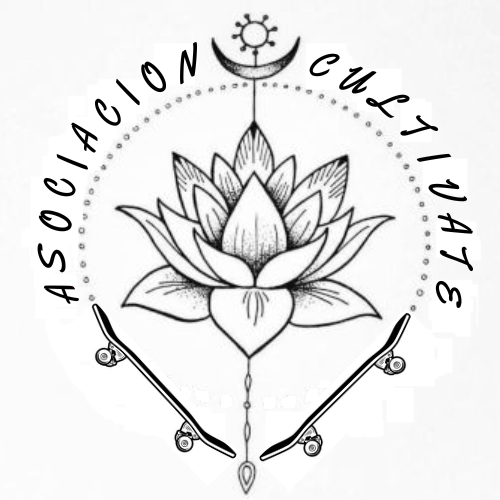 ASOCIACIÓN CULTIVATEG10596393Av./Vidal i Barraquer, 8, 3-343850 Cambrils(baix camp)aso.cultivate.22@gmail.comRENOVACIÓN. FICHA DE ASOCIADOActividad: Aprende a hacer skate.			  Aprende a hacer scoot.			  Cultura.			  Asociado.Fecha de inicio: Fecha de finalización: Nombre y apellidos*:DNI/NIE*: Acepto términos y condiciones.Acepto LOPD.Acepto autorización de derechos de imagen.Aportación(referente a la última actividad registrada o asociado).Firma padre, madre o tutor legal del participante